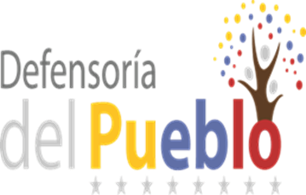 CONSTANCIA DE FE DE VIDA10 DATOS DEL JUBILADO O PENSIONADO (CON PRESENCIA)NOMBRES Y APELLIDOS ______________________________________________________________________________________C.I N° _____________ EDAD _______ ESTADO CIVIL __________________ PROFESION  ___________________NACIONALIDAD ___________________  	   LUGAR DE NACIMIENTO   ________________________________________________TELÉFONO  _______________________     	DIRECCIÓN  _____________________________________________________________________________________________________ EMAIL ____________________________________________20 DATOS DEL JUBILADO O PENSIONADO (CON AUSENCIA)NOMBRES Y APELLIDOS  ______________________________________________________________________________________C.I N° _____________ EDAD _______ ESTADO CIVIL __________________ PROFESION  ___________________NACIONALIDAD ___________________  	   LUGAR DE NACIMIENTO   ________________________________________________TELÉFONO  _______________________     	DIRECCIÓN  _____________________________________________________________________________________________________ EMAIL ____________________________________________30 NOMBRE DEL DOCTOR QUE AFIRMA INFORME MÉDICO DE IMPOSIBILIDAD____________________________________________TELÉFONO _______________________________________TESTIGO NO 1NOMBRES Y APELLIDOS ___________________________________ C.I. N° ____________________ NACIONALIDAD _____________________________________  	PROFESIÓN ________________________________TESTIGO NO 2NOMBRES Y APELLIDOS ___________________________________ C.I. N° ____________________ NACIONALIDAD ___________________________________      	PROFESIÓN _______________________________________________________________________      FIRMA Y HUELLA             ________________________						   ____________________________       TESTIGO NO 1							TESTIGO NO 2 FECHA________________________